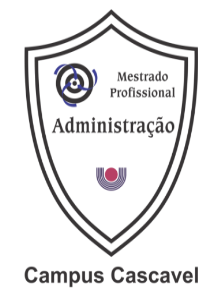 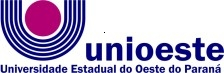 Centro de Ciências Sociais Aplicadas – Campus CascavelPrograma de Pós-Graduação em Contabilidade (PPGC)CRONOGRAMA DE BANCAS DE DEFESA DE DISSERTAÇÃO Turma 2017DiscenteTítuloBancaData/HorárioSalaGeovane Teixeira Manoel RELAÇÃO DE VARIÁVEIS SOCIOECONÔMICAS, CONTÁBEIS E DE CONTROLE SOCIAL COM OS NÍVEIS DE TRANSPARÊNCIA DOS MUNICÍPIOS DO SUL E SUDESTE DO BRASIL.Udo StrassburgDenis Dall’ AstaVinícius Costa da Silva Zonatto04/10/201909:00hSala de Reuniões do CCSA